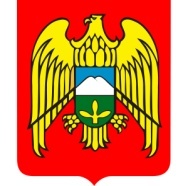 СОВЕТ МЕСТНОГО САМОУПРАВЛЕНИЯ ГОРОДСКОГО ПОСЕЛЕНИЯ ЗАЛУКОКОАЖЕ ЗОЛЬСКОГО МУНИЦИПАЛЬНОГО РАЙОНА КАБАРДИНО-БАЛКАРСКОЙ РЕСПУБЛИКИКЪЭБЭРДЕЙ-БАЛЪКЪЭР РЕСПУБЛИКЭМ ДЗЭЛЫКЪУЭ МУНИЦИПАЛЬНЭ КУЕЙМ ЩЫЩ ДЗЭЛЫКЪУЭКЪУАЖЭ КЪАЛЭ ЖЫЛАГЪУЭМ И СОВЕТКЪАБАРТЫ-МАЛКЪАР РЕСПУБЛИКАНЫ ЗОЛЬСК МУНИЦИПАЛЬНЫЙ РАЙОНУНУ ЗАЛУКОКОАЖЕ ШАХАР ПОСЕЛЕНИЯСЫНЫ СОВЕТИ 361700 Кабардино – Балкарская  Республика Зольский район  п.Залукокоаже  ул. Калмыкова, 20                                      e – mail : gpzalukokoazhe @ mail.ru                                                             тел. 4-15-62, факс 4-11-88                                                                            Р Е Ш Е Н И Е    № 44/4                                                                                               УНАФЭ   № 44/4                                                                                               БЕГИМ   № 44/4 Заседания № 44  Совета местного самоуправления городского поселения Залукокоаже Зольского муниципального района КБР V созыва  12 февраля  2016 года                                                           г.п.ЗалукокоажеОб утверждении Положения « О порядке увольнения (освобождения от должности) в связи с утратой доверия лиц, замещающих муниципальные должности органов местного самоуправления городского поселения Залукокоаже Зольского муниципального  района Кабардино – Балкарской Республики »          Рассмотрев проект положения  «О порядке увольнения (освобождения от должности) в связи с утратой доверия лиц, замещающих муниципальные должности органов местного самоуправления  городского поселения Залукокоаже Зольского муниципального  района Кабардино – Балкарской Республики», внесенный председателем Постоянной комиссии по обеспечению законности и правопорядка, охране прав и свобод граждан Ногмовым  Р.М., руководствуясь Федеральным законом от 06.10.2003 № 131-ФЗ «Об общих принципах организации местного самоуправления в   Российской   Федерации», Федеральным законом  от 25.12.2008   № 273-ФЗ    «О противодействии коррупции», Уставом городского поселения Залукокоаже Зольского муниципального  района Кабардино – Балкарской Республики, и заключение постоянной комиссии по вопросам местного самоуправления и депутатской этики, Совет местного самоуправления городского поселения Залукокоаже Зольского муниципального  района Кабардино – Балкарской Республики  р е ш и л:1. Утвердить Положение  «О порядке увольнения (освобождения от должности) в связи с утратой доверия лиц, замещающих муниципальные должности органов местного самоуправления городского поселения Залукокоаже Зольского муниципального  района Кабардино – Балкарской Республики» согласно приложению. 2. Обнародовать настоящее Решение  в соответствии с Порядком опубликования (обнародования) муниципальных правовых актов органов местного самоуправления городского поселения Залукокоаже Зольского муниципального района  Кабардино – Балкарской Республики.3. Настоящее решение вступает в силу со дня его официального опубликования. 4. Контроль над исполнением настоящего решения возложить на заместителя главы городского поселения Шалову Л.Х.Глава городского поселения,Председатель Совета местного самоуправлениягородского поселения Залукокоаже                                                Н.А. Коков                                  Приложение к решению Совета местного самоуправления городского поселения Залукокоаже Зольского муниципального  района Кабардино – Балкарской Республики  «Об утверждении Положения «О порядке увольнения (освобождения от должности) в связи с утратой доверия лиц, замещающих муниципальные должности органов местного самоуправления городского поселения Залукокоаже Зольского муниципального  района Кабардино – Балкарской Республики»  от 12.02. 2016 года № 44/4ПОЛОЖЕНИЕ«О порядке увольнения (освобождения от должности) в связи с утратой доверия лиц, замещающих муниципальные должности органов местного самоуправления городского поселения Залукокоаже Зольского муниципального района Кабардино – Балкарской Республики  »       Положение «О порядке увольнения (освобождения от должности) в связи с утратой доверия лиц, замещающих муниципальные должности органов местного самоуправления городского поселения Залукокоаже Зольского муниципального района Кабардино – Балкарской Республики» разработано в соответствии с Конституцией Российской Федерации, Федеральным законом от 06.10.2003 № 131-ФЗ «Об общих принципах организации местного самоуправления в Российской Федерации», Федеральным законом от 25.12.2008 № 273-ФЗ  «О противодействии коррупции» и  определяет порядок увольнения (освобождения от должности) лиц, замещающих муниципальные должности в органах местного самоуправления городского поселения Залукокоаже, в связи с утратой доверия.Статья 1. Увольнение (освобождение от должности) лица, замещающего муниципальную должность, в связи с утратой доверия.1. Лицо, замещающее муниципальную должность в органах местного самоуправления  городского поселения Залукокоаже, подлежит увольнению (освобождению от должности) в связи с утратой доверия в случаях, предусмотренных статьей 13.1 Федерального закона от 25.12.2008 № 273-ФЗ «О противодействии коррупции»:1) непринятия лицом мер по предотвращению и (или) урегулированию конфликта интересов, стороной которого оно является;2) непредставления лицом сведений о своих доходах, об имуществе и обязательствах имущественного характера, а также о доходах, об имуществе и обязательствах имущественного характера своих супруги (супруга) и несовершеннолетних детей либо представления заведомо недостоверных или неполных сведений;3) участия лица на платной основе в деятельности органа управления коммерческой организации, за исключением случаев, установленных федеральным законом;4) осуществления лицом предпринимательской деятельности;5) вхождения лица в состав органов управления, попечительских или наблюдательных советов, иных органов иностранных некоммерческих неправительственных организаций и действующих на территории Российской Федерации их структурных подразделений, если иное не предусмотрено международным договором Российской Федерации или законодательством Российской Федерации. 2. Лицо, замещающее муниципальную должность в органах местного самоуправления городского поселения Залукокоаже, которому стало известно о возникновении у подчиненного ему лица личной заинтересованности, которая приводит или может привести к конфликту интересов, подлежит увольнению (освобождению от должности) в связи с утратой доверия также в случае непринятия лицом, замещающим муниципальную должность в органах местного самоуправления городского поселения Залукокоаже мер по предотвращению и (или) урегулированию конфликта интересов, стороной которого является подчиненное ему лицо.3 Решение об увольнении (освобождении от должности) лица, замещающего муниципальную должность в органах местного самоуправления городского поселения Залукокоаже, в связи с утратой доверия принимается Советом  местного самоуправления городского поселения Залукокоаже Зольского муниципального  района Кабардино – Балкарской Республики ,тайным голосованием на основании материалов проверки  Постоянной комиссии по обеспечению законности и правопорядка, охране прав и свобод граждан.4 Решение об увольнении (освобождении от должности) лица, замещающего муниципальную должность в органах местного самоуправления  городского поселения Залукокоаже , в связи с утратой доверия считается принятым, если за него проголосовало более половины от установленного числа депутатов.  Статья 2. Обстоятельства, учитывающиеся при увольнении (освобождении от должности) лица, замещающего муниципальную должность, в связи с утратой доверия.При увольнении (освобождении от должности) лица, замещающего муниципальную должность в органах местного самоуправления городского поселения Залукокоаже, в связи с утратой доверия учитываются характер совершенного коррупционного правонарушения, его тяжесть, обстоятельства, при которых оно совершено, соблюдение лицом, замещающим муниципальную должность, других ограничений и запретов, требований о предотвращении или об урегулировании конфликта интересов и исполнение им обязанностей, установленных в целях противодействия коррупции, а также предшествующие результаты исполнения лицом, замещающим муниципальную должность своих должностных обязанностей.Статья 3. Решение об увольнении (освобождении от должности) лица, замещающего муниципальную должность, в связи с утратой доверия1. Решение об увольнении (освобождении от должности) лица, замещающего муниципальную должность в органах местного самоуправления городского поселения Залукокоаже, в связи с утратой доверия принимается в срок не позднее одного месяца со дня поступления информации о совершении лицом, замещающим муниципальную должность в органах местного самоуправления городского поселения Залукокоаже , коррупционного правонарушения, не считая периода временной нетрудоспособности лица, замещающего муниципальную должность в органах местного самоуправления городского поселения Залукокоаже, пребывания его в отпуске, других случаев неисполнения должностных обязанностей по уважительным причинам, проведения проверки и рассмотрения ее материалов.При этом решение об увольнении (освобождении от должности) в связи с утратой доверия должно быть принято не позднее шести месяцев со дня поступления информации о совершении коррупционного правонарушения.2. В решении об увольнении (освобождении от должности) в связи с утратой доверия лица, замещающего муниципальную должность в органах местного самоуправления городского поселения Залукокоаже, в качестве основания увольнения (освобождения от должности) указывается соответствующий случай, предусмотренный статьей 13.1 Федерального закона от 25.12.2008 № 273-ФЗ «О противодействии коррупции».3. Копия решения об увольнении (освобождении от должности) в связи с утратой доверия лица, замещающего муниципальную должность в органах местного самоуправления городского поселения Залукокоаже, с указанием коррупционного правонарушения и нормативных правовых актов, положения которых им нарушены, вручается лицу, замещающему муниципальную должность, под расписку в течение трех дней со дня вступления в силу соответствующего решения.